                   2024-2025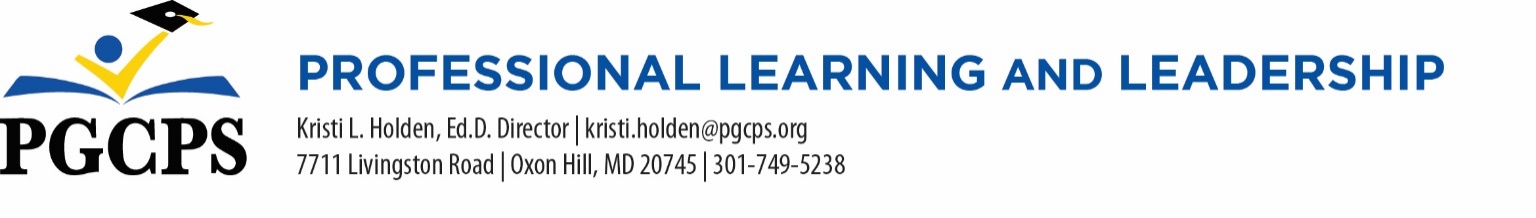 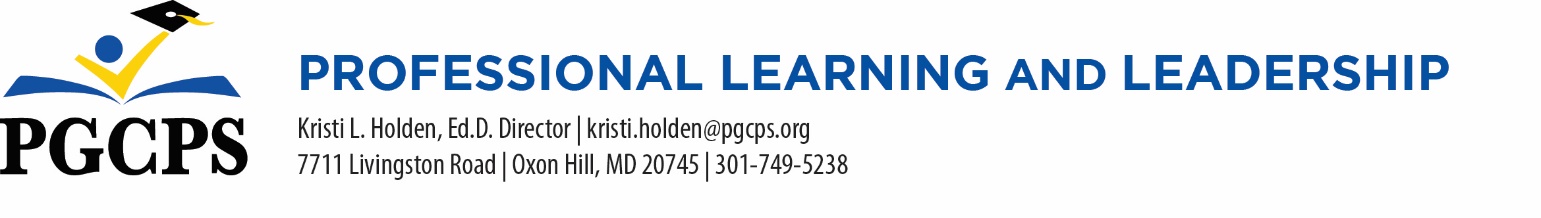       Aspiring Leaders Program   ApplicationFirst Name: 						 	Last Name: 					EIN: 			Phone (Home): 				 	Cell:  					Current Home Address: 												PGCPS Email: 					 	Personal Email: 					EMPLOYMENT INFORMATIONCurrent Position and School/Office:  											School/Office Phone Number:  												Current Principal/Supervisor:  												Number of Years in Position:  			Number of Years in Prince George’s County Public Schools:  		Total Number of Years in Education:  		CERTIFICATIONAdministrator I: 		  YES		  NOIf yes, please provide the year you received Admin. I:  			 Area of Teaching Certification:  											Other Certifications Held:  											Included in my submission: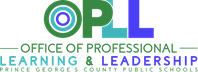 	  Completed Application	  Resume	  Cover Letter	  2 Letters of Reference 	  Other:  (Letters of Reference are forthcoming)                 Signature of Applicant							  DateA MINIMUM OF TWO REFERENCES MUST BE SUBMITTED, ONE MUST BE FROM YOUR CURRENT SUPERVISOR/PRINCIPAL.  Email application packet to OPLL.LeadProgram@pgcps.org on or before June 7, 2024.                         2024-2025Aspiring Leaders ProgramRecommendation FormName of Applicant:  							                Date:  				School/Office:  													Narrative Recommendation:  (Please describe the applicant’s potential as an assistant principal)	  I recommend this applicant without reservation.	  I recommend this applicant with reservation.	  I do not recommend this applicant.                               Printed Name/Signature							 Position                              Relationship to ApplicantPlease email the completed form no later than June 07, 2024 to: OPLL.LeadProgram@pgcps.org 